Заключениеоб оценке регулирующего воздействия на проект постановления администрации муниципального района «Кыринский район» Об утверждении схемы размещения нестационарных торговых объектов на территории муниципального района «Кыринский район»Отдел экономики, развития среднего, малого предпринимательства и потребительского рынка администрации муниципального района «Кыринский район» в соответствии с Порядком по организации и проведении процедуры оценки регулирующего воздействия проектов муниципальных нормативных правовых актов и экспертизы муниципальных нормативных правовых актов администрации муниципального района «Кыринский район», утвержденного постановлением администрации муниципального района «Кыринский район» №36 от 30.01.2018 г., рассмотрен проект постановления администрации муниципального района «Кыринский район» «Об утверждении схемы размещения нестационарных торговых объектов на территории муниципального района «Кыринский район»» (далее – проект постановления).Разработчиком проекта постановления является отдел экономики, развития среднего, малого предпринимательства и потребительского рынка администрации муниципального района «Кыринский район».Проект постановления подготовлен в соответствии со статьей 10 Федерального закона от 28.12.2009  № 381-ФЗ «Об основах государственного регулирования торговой деятельности в Российской Федерации», приказом Министерства экономического развития Забайкальского края от 22.09.2010 г. № 115-ОД «Об установлении Порядка разработки и утверждения органами местного самоуправления схем размещения нестационарных торговых объектов» Целью предлагаемого правового регулирования является упорядочение размещения нестационарных торговых объектов на территории муниципального района «Кыринский район», а также актуализация схемы размещения нестационарных торговых объектов.Действие проекта постановления распространяется на субъекты предпринимательской и инвестиционной деятельности, которые осуществляют свою деятельность на территории муниципального района «Кыринский район».Принятие проекта постановления не повлечет дополнительных расходов бюджета муниципального района «Кыринский район» и субъектов предпринимательской и инвестиционной деятельности.При подготовке проекта постановления соблюден Порядок проведения оценки регулирующего воздействия проектов муниципальных нормативных правовых актов муниципального района «Кыринский район» и экспертизы муниципальных нормативных правовых актов муниципального района «Кыринский район», утвержденный постановлением администрации муниципального района «Кыринский район» от 30.01.2018 г. № 36.В ходе согласования проекта постановления отделом организационной, правовой и кадровой работы администрации муниципального района «Кыринский район» сделан вывод о низкой степени регулирующего воздействия положений, содержащихся в проекте.На основании проведенной оценки регулирующего воздействия проекта постановления сделан вывод об отсутствии положений, вводящих избыточные обязанности, запреты и ограничения для субъектов предпринимательской и инвестиционной деятельности или способствующие их введению, а также положения, способствующие возникновению необоснованных расходов субъектов предпринимательской и инвестиционной деятельности и бюджета муниципального района «Кыринский район».На основании проведенной оценки регулирующего воздействия проекта постановления сделан вывод о достаточности и целесообразности введения предлагаемого правового регулированияНачальник отдела экономики, развития малого,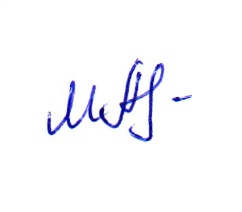 среднего предпринимательства и потребительского рынка администрации муниципального района                                     А.П. Моргачева«Кыринский район»